DIRECCIÓN DE NUEVAS CREACIONESSOLICITUD FASE NACIONAL -PCT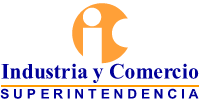 Espacio reservado para el adhesivo de radicación1TIPO DE SOLICITUDTIPO DE SOLICITUDTIPO DE SOLICITUDTIPO DE SOLICITUDTIPO DE SOLICITUD	 Patente de invención	 Patente de Modelo de Utilidad	 Capítulo I	 Capitulo II	 Patente de invención	 Patente de Modelo de Utilidad	 Capítulo I	 Capitulo II	 Patente de invención	 Patente de Modelo de Utilidad	 Capítulo I	 Capitulo II	 Patente de invención	 Patente de Modelo de Utilidad	 Capítulo I	 Capitulo II	 Patente de invención	 Patente de Modelo de Utilidad	 Capítulo I	 Capitulo II	 Patente de invención	 Patente de Modelo de Utilidad	 Capítulo I	 Capitulo II	 Patente de invención	 Patente de Modelo de Utilidad	 Capítulo I	 Capitulo II	 Patente de invención	 Patente de Modelo de Utilidad	 Capítulo I	 Capitulo II	 Patente de invención	 Patente de Modelo de Utilidad	 Capítulo I	 Capitulo II	 Patente de invención	 Patente de Modelo de Utilidad	 Capítulo I	 Capitulo II	 Patente de invención	 Patente de Modelo de Utilidad	 Capítulo I	 Capitulo II	 Patente de invención	 Patente de Modelo de Utilidad	 Capítulo I	 Capitulo II	 Patente de invención	 Patente de Modelo de Utilidad	 Capítulo I	 Capitulo II	 Patente de invención	 Patente de Modelo de Utilidad	 Capítulo I	 Capitulo II	 Patente de invención	 Patente de Modelo de Utilidad	 Capítulo I	 Capitulo II	 Patente de invención	 Patente de Modelo de Utilidad	 Capítulo I	 Capitulo II	 Patente de invención	 Patente de Modelo de Utilidad	 Capítulo I	 Capitulo II	 Patente de invención	 Patente de Modelo de Utilidad	 Capítulo I	 Capitulo II	 Patente de invención	 Patente de Modelo de Utilidad	 Capítulo I	 Capitulo II	 Patente de invención	 Patente de Modelo de Utilidad	 Capítulo I	 Capitulo II2DATOS SOLICITUD INTERNACIONAL PCT (86)DATOS SOLICITUD INTERNACIONAL PCT (86)DATOS SOLICITUD INTERNACIONAL PCT (86)DATOS SOLICITUD INTERNACIONAL PCT (86)DATOS SOLICITUD INTERNACIONAL PCT (86)DATOS SOLICITUD INTERNACIONAL PCT (86)DATOS SOLICITUD INTERNACIONAL PCT (86)DATOS SOLICITUD INTERNACIONAL PCT (86)DATOS SOLICITUD INTERNACIONAL PCT (86)DATOS SOLICITUD INTERNACIONAL PCT (86)DATOS SOLICITUD INTERNACIONAL PCT (86)DATOS SOLICITUD INTERNACIONAL PCT (86)DATOS SOLICITUD INTERNACIONAL PCT (86)DATOS SOLICITUD INTERNACIONAL PCT (86)DATOS SOLICITUD INTERNACIONAL PCT (86)DATOS SOLICITUD INTERNACIONAL PCT (86)DATOS SOLICITUD INTERNACIONAL PCT (86)DATOS SOLICITUD INTERNACIONAL PCT (86)DATOS SOLICITUD INTERNACIONAL PCT (86)DATOS SOLICITUD INTERNACIONAL PCT (86)DATOS SOLICITUD INTERNACIONAL PCT (86)DATOS SOLICITUD INTERNACIONAL PCT (86)DATOS SOLICITUD INTERNACIONAL PCT (86)DATOS SOLICITUD INTERNACIONAL PCT (86)DATOS SOLICITUD INTERNACIONAL PCT (86)Solicitud Internacional No.Solicitud Internacional No.Solicitud Internacional No.Solicitud Internacional No.Solicitud Internacional No.PCT/PCT/PCT/PCT/PCT/PCT/FechaFechaFechaFechaPublicación Internacional No.Publicación Internacional No.Publicación Internacional No.Publicación Internacional No.Publicación Internacional No.WOWOWOWOWOWOFechaFechaFechaFecha3TÍTULO DE LA INVENCIÓN (200 caracteres o espacios máximos)TÍTULO DE LA INVENCIÓN (200 caracteres o espacios máximos)TÍTULO DE LA INVENCIÓN (200 caracteres o espacios máximos)TÍTULO DE LA INVENCIÓN (200 caracteres o espacios máximos)TÍTULO DE LA INVENCIÓN (200 caracteres o espacios máximos)TÍTULO DE LA INVENCIÓN (200 caracteres o espacios máximos)TÍTULO DE LA INVENCIÓN (200 caracteres o espacios máximos)TÍTULO DE LA INVENCIÓN (200 caracteres o espacios máximos)TÍTULO DE LA INVENCIÓN (200 caracteres o espacios máximos)TÍTULO DE LA INVENCIÓN (200 caracteres o espacios máximos)TÍTULO DE LA INVENCIÓN (200 caracteres o espacios máximos)TÍTULO DE LA INVENCIÓN (200 caracteres o espacios máximos)TÍTULO DE LA INVENCIÓN (200 caracteres o espacios máximos)TÍTULO DE LA INVENCIÓN (200 caracteres o espacios máximos)TÍTULO DE LA INVENCIÓN (200 caracteres o espacios máximos)TÍTULO DE LA INVENCIÓN (200 caracteres o espacios máximos)TÍTULO DE LA INVENCIÓN (200 caracteres o espacios máximos)TÍTULO DE LA INVENCIÓN (200 caracteres o espacios máximos)TÍTULO DE LA INVENCIÓN (200 caracteres o espacios máximos)TÍTULO DE LA INVENCIÓN (200 caracteres o espacios máximos)TÍTULO DE LA INVENCIÓN (200 caracteres o espacios máximos)TÍTULO DE LA INVENCIÓN (200 caracteres o espacios máximos)TÍTULO DE LA INVENCIÓN (200 caracteres o espacios máximos)TÍTULO DE LA INVENCIÓN (200 caracteres o espacios máximos)TÍTULO DE LA INVENCIÓN (200 caracteres o espacios máximos)4CLASIFICACIÓN INTERNACIONAL (CIP)CLASIFICACIÓN INTERNACIONAL (CIP)CLASIFICACIÓN INTERNACIONAL (CIP)CLASIFICACIÓN INTERNACIONAL (CIP)CLASIFICACIÓN INTERNACIONAL (CIP)CLASIFICACIÓN INTERNACIONAL (CIP)CLASIFICACIÓN INTERNACIONAL (CIP)CLASIFICACIÓN INTERNACIONAL (CIP)CLASIFICACIÓN INTERNACIONAL (CIP)CLASIFICACIÓN INTERNACIONAL (CIP)CLASIFICACIÓN INTERNACIONAL (CIP)CLASIFICACIÓN INTERNACIONAL (CIP)CLASIFICACIÓN INTERNACIONAL (CIP)CLASIFICACIÓN INTERNACIONAL (CIP)CLASIFICACIÓN INTERNACIONAL (CIP)CLASIFICACIÓN INTERNACIONAL (CIP)CLASIFICACIÓN INTERNACIONAL (CIP)CLASIFICACIÓN INTERNACIONAL (CIP)CLASIFICACIÓN INTERNACIONAL (CIP)CLASIFICACIÓN INTERNACIONAL (CIP)CLASIFICACIÓN INTERNACIONAL (CIP)CLASIFICACIÓN INTERNACIONAL (CIP)CLASIFICACIÓN INTERNACIONAL (CIP)CLASIFICACIÓN INTERNACIONAL (CIP)CLASIFICACIÓN INTERNACIONAL (CIP)5SOLICITANTE (S)	 Esta persona también es inventor.   	    Para datos adicionales utilizar hoja de información complementariaSOLICITANTE (S)	 Esta persona también es inventor.   	    Para datos adicionales utilizar hoja de información complementariaSOLICITANTE (S)	 Esta persona también es inventor.   	    Para datos adicionales utilizar hoja de información complementariaSOLICITANTE (S)	 Esta persona también es inventor.   	    Para datos adicionales utilizar hoja de información complementariaSOLICITANTE (S)	 Esta persona también es inventor.   	    Para datos adicionales utilizar hoja de información complementariaSOLICITANTE (S)	 Esta persona también es inventor.   	    Para datos adicionales utilizar hoja de información complementariaSOLICITANTE (S)	 Esta persona también es inventor.   	    Para datos adicionales utilizar hoja de información complementariaSOLICITANTE (S)	 Esta persona también es inventor.   	    Para datos adicionales utilizar hoja de información complementariaSOLICITANTE (S)	 Esta persona también es inventor.   	    Para datos adicionales utilizar hoja de información complementariaSOLICITANTE (S)	 Esta persona también es inventor.   	    Para datos adicionales utilizar hoja de información complementariaSOLICITANTE (S)	 Esta persona también es inventor.   	    Para datos adicionales utilizar hoja de información complementariaSOLICITANTE (S)	 Esta persona también es inventor.   	    Para datos adicionales utilizar hoja de información complementariaSOLICITANTE (S)	 Esta persona también es inventor.   	    Para datos adicionales utilizar hoja de información complementariaSOLICITANTE (S)	 Esta persona también es inventor.   	    Para datos adicionales utilizar hoja de información complementariaSOLICITANTE (S)	 Esta persona también es inventor.   	    Para datos adicionales utilizar hoja de información complementariaSOLICITANTE (S)	 Esta persona también es inventor.   	    Para datos adicionales utilizar hoja de información complementariaSOLICITANTE (S)	 Esta persona también es inventor.   	    Para datos adicionales utilizar hoja de información complementariaSOLICITANTE (S)	 Esta persona también es inventor.   	    Para datos adicionales utilizar hoja de información complementariaSOLICITANTE (S)	 Esta persona también es inventor.   	    Para datos adicionales utilizar hoja de información complementariaSOLICITANTE (S)	 Esta persona también es inventor.   	    Para datos adicionales utilizar hoja de información complementariaSOLICITANTE (S)	 Esta persona también es inventor.   	    Para datos adicionales utilizar hoja de información complementariaSOLICITANTE (S)	 Esta persona también es inventor.   	    Para datos adicionales utilizar hoja de información complementariaSOLICITANTE (S)	 Esta persona también es inventor.   	    Para datos adicionales utilizar hoja de información complementariaSOLICITANTE (S)	 Esta persona también es inventor.   	    Para datos adicionales utilizar hoja de información complementariaSOLICITANTE (S)	 Esta persona también es inventor.   	    Para datos adicionales utilizar hoja de información complementariaAPELLIDOS O RAZÓN SOCIAL1.      APELLIDOS O RAZÓN SOCIAL1.      APELLIDOS O RAZÓN SOCIAL1.      APELLIDOS O RAZÓN SOCIAL1.      APELLIDOS O RAZÓN SOCIAL1.      APELLIDOS O RAZÓN SOCIAL1.      APELLIDOS O RAZÓN SOCIAL1.      APELLIDOS O RAZÓN SOCIAL1.      APELLIDOS O RAZÓN SOCIAL1.      APELLIDOS O RAZÓN SOCIAL1.      NOMBRENOMBRENOMBRENOMBRENOMBRENOMBRENOMBRENOMBRENOMBREIDENTIFICACIÓNIDENTIFICACIÓNIDENTIFICACIÓNIDENTIFICACIÓNTIPOTIPOTIPO6DATOS DEL SOLICITANTEDATOS DEL SOLICITANTEDATOS DEL SOLICITANTEDATOS DEL SOLICITANTEDATOS DEL SOLICITANTEDATOS DEL SOLICITANTEDATOS DEL SOLICITANTEDATOS DEL SOLICITANTEDATOS DEL SOLICITANTEDATOS DEL SOLICITANTEDATOS DEL SOLICITANTEDATOS DEL SOLICITANTEDATOS DEL SOLICITANTEDATOS DEL SOLICITANTEDATOS DEL SOLICITANTEDATOS DEL SOLICITANTEDATOS DEL SOLICITANTEDATOS DEL SOLICITANTEDATOS DEL SOLICITANTEDATOS DEL SOLICITANTEDATOS DEL SOLICITANTEDATOS DEL SOLICITANTEDATOS DEL SOLICITANTEDATOS DEL SOLICITANTEDATOS DEL SOLICITANTEDIRECCIÓNDIRECCIÓNNo. TELÉFONONo. TELÉFONONo. TELÉFONONo. TELÉFONONo. TELÉFONONo. TELÉFONONo. TELÉFONONo. TELÉFONOCIUDADCIUDADCIUDADCIUDADCORREO ELECTRÓNICOCORREO ELECTRÓNICOCORREO ELECTRÓNICOCORREO ELECTRÓNICOCORREO ELECTRÓNICOCORREO ELECTRÓNICOCORREO ELECTRÓNICODEPARTAMENTO/ESTADODEPARTAMENTO/ESTADODEPARTAMENTO/ESTADODEPARTAMENTO/ESTADONACIONALIDAD O LUGAR DE CONSTITUCIÓNNACIONALIDAD O LUGAR DE CONSTITUCIÓNNACIONALIDAD O LUGAR DE CONSTITUCIÓNNACIONALIDAD O LUGAR DE CONSTITUCIÓNNACIONALIDAD O LUGAR DE CONSTITUCIÓNNACIONALIDAD O LUGAR DE CONSTITUCIÓNNACIONALIDAD O LUGAR DE CONSTITUCIÓNNACIONALIDAD O LUGAR DE CONSTITUCIÓNPAÍS DE RESIDENCIAPAÍS DE RESIDENCIAPAÍS DE RESIDENCIAPAÍS DE RESIDENCIANACIONALIDAD O LUGAR DE CONSTITUCIÓNNACIONALIDAD O LUGAR DE CONSTITUCIÓNNACIONALIDAD O LUGAR DE CONSTITUCIÓNNACIONALIDAD O LUGAR DE CONSTITUCIÓNNACIONALIDAD O LUGAR DE CONSTITUCIÓNNACIONALIDAD O LUGAR DE CONSTITUCIÓNNACIONALIDAD O LUGAR DE CONSTITUCIÓNNACIONALIDAD O LUGAR DE CONSTITUCIÓN7INVENTOR (ES) 	Para datos adicionales utilizar hoja de información complementariaINVENTOR (ES) 	Para datos adicionales utilizar hoja de información complementariaINVENTOR (ES) 	Para datos adicionales utilizar hoja de información complementariaINVENTOR (ES) 	Para datos adicionales utilizar hoja de información complementariaINVENTOR (ES) 	Para datos adicionales utilizar hoja de información complementariaINVENTOR (ES) 	Para datos adicionales utilizar hoja de información complementariaINVENTOR (ES) 	Para datos adicionales utilizar hoja de información complementariaINVENTOR (ES) 	Para datos adicionales utilizar hoja de información complementariaINVENTOR (ES) 	Para datos adicionales utilizar hoja de información complementariaINVENTOR (ES) 	Para datos adicionales utilizar hoja de información complementariaINVENTOR (ES) 	Para datos adicionales utilizar hoja de información complementariaINVENTOR (ES) 	Para datos adicionales utilizar hoja de información complementariaINVENTOR (ES) 	Para datos adicionales utilizar hoja de información complementariaINVENTOR (ES) 	Para datos adicionales utilizar hoja de información complementariaINVENTOR (ES) 	Para datos adicionales utilizar hoja de información complementariaINVENTOR (ES) 	Para datos adicionales utilizar hoja de información complementariaINVENTOR (ES) 	Para datos adicionales utilizar hoja de información complementariaINVENTOR (ES) 	Para datos adicionales utilizar hoja de información complementariaINVENTOR (ES) 	Para datos adicionales utilizar hoja de información complementariaINVENTOR (ES) 	Para datos adicionales utilizar hoja de información complementariaINVENTOR (ES) 	Para datos adicionales utilizar hoja de información complementariaINVENTOR (ES) 	Para datos adicionales utilizar hoja de información complementariaINVENTOR (ES) 	Para datos adicionales utilizar hoja de información complementariaINVENTOR (ES) 	Para datos adicionales utilizar hoja de información complementariaINVENTOR (ES) 	Para datos adicionales utilizar hoja de información complementariaAPELLIDOS1.     2.     3.     4.     5.     APELLIDOS1.     2.     3.     4.     5.     APELLIDOS1.     2.     3.     4.     5.     APELLIDOS1.     2.     3.     4.     5.     APELLIDOS1.     2.     3.     4.     5.     APELLIDOS1.     2.     3.     4.     5.     APELLIDOS1.     2.     3.     4.     5.     APELLIDOS1.     2.     3.     4.     5.     NOMBRESNOMBRESNOMBRESNOMBRESNOMBRESNOMBRESNOMBRESNOMBRESNOMBRESNACIONALIDADNACIONALIDADNACIONALIDADNACIONALIDADNACIONALIDADNACIONALIDADNACIONALIDADNACIONALIDADNACIONALIDADDIRECCIÓN DE CORREO ELECTRÓNICO:      DIRECCIÓN DE CORREO ELECTRÓNICO:      DIRECCIÓN DE CORREO ELECTRÓNICO:      DIRECCIÓN DE CORREO ELECTRÓNICO:      DIRECCIÓN DE CORREO ELECTRÓNICO:      DIRECCIÓN DE CORREO ELECTRÓNICO:      DIRECCIÓN DE CORREO ELECTRÓNICO:      DIRECCIÓN DE CORREO ELECTRÓNICO:      DIRECCIÓN DE CORREO ELECTRÓNICO:      DIRECCIÓN DE CORREO ELECTRÓNICO:      DIRECCIÓN DE CORREO ELECTRÓNICO:      DIRECCIÓN DE CORREO ELECTRÓNICO:      DIRECCIÓN DE CORREO ELECTRÓNICO:      DIRECCIÓN DE CORREO ELECTRÓNICO:      DIRECCIÓN DE CORREO ELECTRÓNICO:      DIRECCIÓN DE CORREO ELECTRÓNICO:      DIRECCIÓN DE CORREO ELECTRÓNICO:      DIRECCIÓN DE CORREO ELECTRÓNICO:      DIRECCIÓN DE CORREO ELECTRÓNICO:      DIRECCIÓN DE CORREO ELECTRÓNICO:      DIRECCIÓN DE CORREO ELECTRÓNICO:      DIRECCIÓN DE CORREO ELECTRÓNICO:      DIRECCIÓN DE CORREO ELECTRÓNICO:      DIRECCIÓN DE CORREO ELECTRÓNICO:      DIRECCIÓN DE CORREO ELECTRÓNICO:      DIRECCIÓN DE CORREO ELECTRÓNICO:      8DATOS INVENTOR (ES)DATOS INVENTOR (ES)DATOS INVENTOR (ES)DATOS INVENTOR (ES)DATOS INVENTOR (ES)DATOS INVENTOR (ES)DATOS INVENTOR (ES)DATOS INVENTOR (ES)DATOS INVENTOR (ES)DATOS INVENTOR (ES)DATOS INVENTOR (ES)DATOS INVENTOR (ES)DATOS INVENTOR (ES)DATOS INVENTOR (ES)DATOS INVENTOR (ES)DATOS INVENTOR (ES)DATOS INVENTOR (ES)DATOS INVENTOR (ES)DATOS INVENTOR (ES)DATOS INVENTOR (ES)DATOS INVENTOR (ES)DATOS INVENTOR (ES)DATOS INVENTOR (ES)DATOS INVENTOR (ES)DATOS INVENTOR (ES)PAÍS RESIDENCIA1.     2.     3.     4.     5.     PAÍS RESIDENCIA1.     2.     3.     4.     5.     PAÍS RESIDENCIA1.     2.     3.     4.     5.     PAÍS RESIDENCIA1.     2.     3.     4.     5.     DEPARTAMENTO/ESTADODEPARTAMENTO/ESTADODEPARTAMENTO/ESTADODEPARTAMENTO/ESTADODEPARTAMENTO/ESTADOCIUDADCIUDADCIUDADCIUDADCIUDADDIRECCIÓNDIRECCIÓNDIRECCIÓNDIRECCIÓNDIRECCIÓNDIRECCIÓNDIRECCIÓNDIRECCIÓNDIRECCIÓNDIRECCIÓNDIRECCIÓNDIRECCIÓNOTRO(S) SOLICITANTE(S) Y/O (OTRO(S)) INVENTOR(ES)OTRO(S) SOLICITANTE(S) Y/O (OTRO(S)) INVENTOR(ES)OTRO(S) SOLICITANTE(S) Y/O (OTRO(S)) INVENTOR(ES)OTRO(S) SOLICITANTE(S) Y/O (OTRO(S)) INVENTOR(ES)OTRO(S) SOLICITANTE(S) Y/O (OTRO(S)) INVENTOR(ES)OTRO(S) SOLICITANTE(S) Y/O (OTRO(S)) INVENTOR(ES)OTRO(S) SOLICITANTE(S) Y/O (OTRO(S)) INVENTOR(ES)OTRO(S) SOLICITANTE(S) Y/O (OTRO(S)) INVENTOR(ES)OTRO(S) SOLICITANTE(S) Y/O (OTRO(S)) INVENTOR(ES)OTRO(S) SOLICITANTE(S) Y/O (OTRO(S)) INVENTOR(ES)OTRO(S) SOLICITANTE(S) Y/O (OTRO(S)) INVENTOR(ES)OTRO(S) SOLICITANTE(S) Y/O (OTRO(S)) INVENTOR(ES)OTRO(S) SOLICITANTE(S) Y/O (OTRO(S)) INVENTOR(ES)OTRO(S) SOLICITANTE(S) Y/O (OTRO(S)) INVENTOR(ES)OTRO(S) SOLICITANTE(S) Y/O (OTRO(S)) INVENTOR(ES)OTRO(S) SOLICITANTE(S) Y/O (OTRO(S)) INVENTOR(ES)OTRO(S) SOLICITANTE(S) Y/O (OTRO(S)) INVENTOR(ES)OTRO(S) SOLICITANTE(S) Y/O (OTRO(S)) INVENTOR(ES)OTRO(S) SOLICITANTE(S) Y/O (OTRO(S)) INVENTOR(ES)OTRO(S) SOLICITANTE(S) Y/O (OTRO(S)) INVENTOR(ES)OTRO(S) SOLICITANTE(S) Y/O (OTRO(S)) INVENTOR(ES)OTRO(S) SOLICITANTE(S) Y/O (OTRO(S)) INVENTOR(ES)OTRO(S) SOLICITANTE(S) Y/O (OTRO(S)) INVENTOR(ES)OTRO(S) SOLICITANTE(S) Y/O (OTRO(S)) INVENTOR(ES)OTRO(S) SOLICITANTE(S) Y/O (OTRO(S)) INVENTOR(ES)OTRO(S) SOLICITANTE(S) Y/O (OTRO(S)) INVENTOR(ES) Los demás solicitantes y/o (demás) inventores se indican en una hoja a continuación. Los demás solicitantes y/o (demás) inventores se indican en una hoja a continuación. Los demás solicitantes y/o (demás) inventores se indican en una hoja a continuación. Los demás solicitantes y/o (demás) inventores se indican en una hoja a continuación. Los demás solicitantes y/o (demás) inventores se indican en una hoja a continuación. Los demás solicitantes y/o (demás) inventores se indican en una hoja a continuación. Los demás solicitantes y/o (demás) inventores se indican en una hoja a continuación. Los demás solicitantes y/o (demás) inventores se indican en una hoja a continuación. Los demás solicitantes y/o (demás) inventores se indican en una hoja a continuación. Los demás solicitantes y/o (demás) inventores se indican en una hoja a continuación. Los demás solicitantes y/o (demás) inventores se indican en una hoja a continuación. Los demás solicitantes y/o (demás) inventores se indican en una hoja a continuación. Los demás solicitantes y/o (demás) inventores se indican en una hoja a continuación. Los demás solicitantes y/o (demás) inventores se indican en una hoja a continuación. Los demás solicitantes y/o (demás) inventores se indican en una hoja a continuación. Los demás solicitantes y/o (demás) inventores se indican en una hoja a continuación. Los demás solicitantes y/o (demás) inventores se indican en una hoja a continuación. Los demás solicitantes y/o (demás) inventores se indican en una hoja a continuación. Los demás solicitantes y/o (demás) inventores se indican en una hoja a continuación. Los demás solicitantes y/o (demás) inventores se indican en una hoja a continuación. Los demás solicitantes y/o (demás) inventores se indican en una hoja a continuación. Los demás solicitantes y/o (demás) inventores se indican en una hoja a continuación. Los demás solicitantes y/o (demás) inventores se indican en una hoja a continuación. Los demás solicitantes y/o (demás) inventores se indican en una hoja a continuación. Los demás solicitantes y/o (demás) inventores se indican en una hoja a continuación. Los demás solicitantes y/o (demás) inventores se indican en una hoja a continuación.9 REPRESENTANTE LEGAL	 APODERADO  REPRESENTANTE LEGAL	 APODERADO  REPRESENTANTE LEGAL	 APODERADO  REPRESENTANTE LEGAL	 APODERADO  REPRESENTANTE LEGAL	 APODERADO  REPRESENTANTE LEGAL	 APODERADO  REPRESENTANTE LEGAL	 APODERADO  REPRESENTANTE LEGAL	 APODERADO  REPRESENTANTE LEGAL	 APODERADO  REPRESENTANTE LEGAL	 APODERADO  REPRESENTANTE LEGAL	 APODERADO  REPRESENTANTE LEGAL	 APODERADO  REPRESENTANTE LEGAL	 APODERADO  REPRESENTANTE LEGAL	 APODERADO  REPRESENTANTE LEGAL	 APODERADO  REPRESENTANTE LEGAL	 APODERADO  REPRESENTANTE LEGAL	 APODERADO  REPRESENTANTE LEGAL	 APODERADO  REPRESENTANTE LEGAL	 APODERADO  REPRESENTANTE LEGAL	 APODERADO  REPRESENTANTE LEGAL	 APODERADO  REPRESENTANTE LEGAL	 APODERADO  REPRESENTANTE LEGAL	 APODERADO  REPRESENTANTE LEGAL	 APODERADO  REPRESENTANTE LEGAL	 APODERADO APELLIDOSAPELLIDOSAPELLIDOSAPELLIDOSAPELLIDOSAPELLIDOSAPELLIDOSNOMBRESNOMBRESNOMBRESNOMBRESNOMBRESNOMBRESNOMBRESNOMBRESIDENTIFICACIÓNIDENTIFICACIÓNIDENTIFICACIÓNIDENTIFICACIÓNIDENTIFICACIÓNIDENTIFICACIÓNIDENTIFICACIÓNIDENTIFICACIÓNIDENTIFICACIÓNIDENTIFICACIÓNIDENTIFICACIÓNAPELLIDOSAPELLIDOSAPELLIDOSAPELLIDOSAPELLIDOSAPELLIDOSAPELLIDOSNOMBRESNOMBRESNOMBRESNOMBRESNOMBRESNOMBRESNOMBRESNOMBRESC.C .     C.C .     C.C .     C.C .     C.C .     C.C .     C.C .     T.P .     T.P .     T.P .     T.P .     DIRECCIÓNDIRECCIÓNNo. TELÉFONONo. TELÉFONONo. TELÉFONONo. TELÉFONONo. TELÉFONONo. TELÉFONOCIUDADCIUDADCORREO ELECTRÓNICOCORREO ELECTRÓNICOCORREO ELECTRÓNICOCORREO ELECTRÓNICOCORREO ELECTRÓNICOCORREO ELECTRÓNICOPAÍSPAÍSNo. RADICACIÓN DE PROTOCOLO DE PODER GENERALNo. RADICACIÓN DE PROTOCOLO DE PODER GENERALNo. RADICACIÓN DE PROTOCOLO DE PODER GENERALNo. RADICACIÓN DE PROTOCOLO DE PODER GENERALNo. RADICACIÓN DE PROTOCOLO DE PODER GENERALNo. RADICACIÓN DE PROTOCOLO DE PODER GENERALNo. RADICACIÓN DE PROTOCOLO DE PODER GENERALNo. RADICACIÓN DE PROTOCOLO DE PODER GENERAL10DECLARACIONES DE PRIORIDAD	 SI	 NO DECLARACIONES DE PRIORIDAD	 SI	 NO DECLARACIONES DE PRIORIDAD	 SI	 NO DECLARACIONES DE PRIORIDAD	 SI	 NO DECLARACIONES DE PRIORIDAD	 SI	 NO DECLARACIONES DE PRIORIDAD	 SI	 NO DECLARACIONES DE PRIORIDAD	 SI	 NO DECLARACIONES DE PRIORIDAD	 SI	 NO DECLARACIONES DE PRIORIDAD	 SI	 NO DECLARACIONES DE PRIORIDAD	 SI	 NO (33) PAÍS DE ORIGEN1.     2.     3.     (33) PAÍS DE ORIGEN1.     2.     3.     (33) PAÍS DE ORIGEN1.     2.     3.     (33) PAÍS DE ORIGEN1.     2.     3.     CÓDIGO PAÍSCÓDIGO PAÍSCÓDIGO PAÍS(31) NÚMERO(31) NÚMERO(32) FECHA (AAAA/MM/DD)(32) FECHA (AAAA/MM/DD)1111DECLARACIÓN SOBRE USO DE RECURSOS GENÉTICOS O BIOLÓGICOS DECLARACIÓN SOBRE USO DE RECURSOS GENÉTICOS O BIOLÓGICOS DECLARACIÓN SOBRE USO DE RECURSOS GENÉTICOS O BIOLÓGICOS DECLARACIÓN SOBRE USO DE RECURSOS GENÉTICOS O BIOLÓGICOS DECLARACIÓN SOBRE USO DE RECURSOS GENÉTICOS O BIOLÓGICOS DECLARACIÓN SOBRE USO DE RECURSOS GENÉTICOS O BIOLÓGICOS DECLARACIÓN SOBRE USO DE RECURSOS GENÉTICOS O BIOLÓGICOS DECLARACIÓN SOBRE USO DE RECURSOS GENÉTICOS O BIOLÓGICOS Declaro que el objeto de la presente solicitud de patente fue obtenido a partir de recursos genéticos o biológicos de los que cualquiera de los países miembros de la Comunidad Andina es país de origen. SI	 NONota: En caso afirmativo deberá anexar copia del contrato de acceso de recursos genéticos o productos derivados, o  certificado o número de registro, expedido por la Autoridad competente.Declaro que el objeto de la presente solicitud de patente fue obtenido a partir de recursos genéticos o biológicos de los que cualquiera de los países miembros de la Comunidad Andina es país de origen. SI	 NONota: En caso afirmativo deberá anexar copia del contrato de acceso de recursos genéticos o productos derivados, o  certificado o número de registro, expedido por la Autoridad competente.Declaro que el objeto de la presente solicitud de patente fue obtenido a partir de recursos genéticos o biológicos de los que cualquiera de los países miembros de la Comunidad Andina es país de origen. SI	 NONota: En caso afirmativo deberá anexar copia del contrato de acceso de recursos genéticos o productos derivados, o  certificado o número de registro, expedido por la Autoridad competente.Declaro que el objeto de la presente solicitud de patente fue obtenido a partir de recursos genéticos o biológicos de los que cualquiera de los países miembros de la Comunidad Andina es país de origen. SI	 NONota: En caso afirmativo deberá anexar copia del contrato de acceso de recursos genéticos o productos derivados, o  certificado o número de registro, expedido por la Autoridad competente.Declaro que el objeto de la presente solicitud de patente fue obtenido a partir de recursos genéticos o biológicos de los que cualquiera de los países miembros de la Comunidad Andina es país de origen. SI	 NONota: En caso afirmativo deberá anexar copia del contrato de acceso de recursos genéticos o productos derivados, o  certificado o número de registro, expedido por la Autoridad competente.Declaro que el objeto de la presente solicitud de patente fue obtenido a partir de recursos genéticos o biológicos de los que cualquiera de los países miembros de la Comunidad Andina es país de origen. SI	 NONota: En caso afirmativo deberá anexar copia del contrato de acceso de recursos genéticos o productos derivados, o  certificado o número de registro, expedido por la Autoridad competente.Declaro que el objeto de la presente solicitud de patente fue obtenido a partir de recursos genéticos o biológicos de los que cualquiera de los países miembros de la Comunidad Andina es país de origen. SI	 NONota: En caso afirmativo deberá anexar copia del contrato de acceso de recursos genéticos o productos derivados, o  certificado o número de registro, expedido por la Autoridad competente.Declaro que el objeto de la presente solicitud de patente fue obtenido a partir de recursos genéticos o biológicos de los que cualquiera de los países miembros de la Comunidad Andina es país de origen. SI	 NONota: En caso afirmativo deberá anexar copia del contrato de acceso de recursos genéticos o productos derivados, o  certificado o número de registro, expedido por la Autoridad competente.Declaro que el objeto de la presente solicitud de patente fue obtenido a partir de recursos genéticos o biológicos de los que cualquiera de los países miembros de la Comunidad Andina es país de origen. SI	 NONota: En caso afirmativo deberá anexar copia del contrato de acceso de recursos genéticos o productos derivados, o  certificado o número de registro, expedido por la Autoridad competente.Declaro que el objeto de la presente solicitud de patente fue obtenido a partir de recursos genéticos o biológicos de los que cualquiera de los países miembros de la Comunidad Andina es país de origen. SI	 NONota: En caso afirmativo deberá anexar copia del contrato de acceso de recursos genéticos o productos derivados, o  certificado o número de registro, expedido por la Autoridad competente.1212DECLARACIÓN SOBRE USO DE CONOCIMIENTOS TRADICIONALES  DECLARACIÓN SOBRE USO DE CONOCIMIENTOS TRADICIONALES  DECLARACIÓN SOBRE USO DE CONOCIMIENTOS TRADICIONALES  DECLARACIÓN SOBRE USO DE CONOCIMIENTOS TRADICIONALES  DECLARACIÓN SOBRE USO DE CONOCIMIENTOS TRADICIONALES  DECLARACIÓN SOBRE USO DE CONOCIMIENTOS TRADICIONALES  DECLARACIÓN SOBRE USO DE CONOCIMIENTOS TRADICIONALES  DECLARACIÓN SOBRE USO DE CONOCIMIENTOS TRADICIONALES  Declaro que el objeto de la presente solicitud de patente fue obtenido a partir de conocimientos tradicionales de comunidades indígenas, afroamericanas o locales de países miembros de la Comunidad Andina. SI	 NONota: En caso afirmativo deberá anexar la licencia o autorización de uso de conocimiento tradicional, o certificado, o número de registro expedido por la Autoridad competente.Declaro que el objeto de la presente solicitud de patente fue obtenido a partir de conocimientos tradicionales de comunidades indígenas, afroamericanas o locales de países miembros de la Comunidad Andina. SI	 NONota: En caso afirmativo deberá anexar la licencia o autorización de uso de conocimiento tradicional, o certificado, o número de registro expedido por la Autoridad competente.Declaro que el objeto de la presente solicitud de patente fue obtenido a partir de conocimientos tradicionales de comunidades indígenas, afroamericanas o locales de países miembros de la Comunidad Andina. SI	 NONota: En caso afirmativo deberá anexar la licencia o autorización de uso de conocimiento tradicional, o certificado, o número de registro expedido por la Autoridad competente.Declaro que el objeto de la presente solicitud de patente fue obtenido a partir de conocimientos tradicionales de comunidades indígenas, afroamericanas o locales de países miembros de la Comunidad Andina. SI	 NONota: En caso afirmativo deberá anexar la licencia o autorización de uso de conocimiento tradicional, o certificado, o número de registro expedido por la Autoridad competente.Declaro que el objeto de la presente solicitud de patente fue obtenido a partir de conocimientos tradicionales de comunidades indígenas, afroamericanas o locales de países miembros de la Comunidad Andina. SI	 NONota: En caso afirmativo deberá anexar la licencia o autorización de uso de conocimiento tradicional, o certificado, o número de registro expedido por la Autoridad competente.Declaro que el objeto de la presente solicitud de patente fue obtenido a partir de conocimientos tradicionales de comunidades indígenas, afroamericanas o locales de países miembros de la Comunidad Andina. SI	 NONota: En caso afirmativo deberá anexar la licencia o autorización de uso de conocimiento tradicional, o certificado, o número de registro expedido por la Autoridad competente.Declaro que el objeto de la presente solicitud de patente fue obtenido a partir de conocimientos tradicionales de comunidades indígenas, afroamericanas o locales de países miembros de la Comunidad Andina. SI	 NONota: En caso afirmativo deberá anexar la licencia o autorización de uso de conocimiento tradicional, o certificado, o número de registro expedido por la Autoridad competente.Declaro que el objeto de la presente solicitud de patente fue obtenido a partir de conocimientos tradicionales de comunidades indígenas, afroamericanas o locales de países miembros de la Comunidad Andina. SI	 NONota: En caso afirmativo deberá anexar la licencia o autorización de uso de conocimiento tradicional, o certificado, o número de registro expedido por la Autoridad competente.Declaro que el objeto de la presente solicitud de patente fue obtenido a partir de conocimientos tradicionales de comunidades indígenas, afroamericanas o locales de países miembros de la Comunidad Andina. SI	 NONota: En caso afirmativo deberá anexar la licencia o autorización de uso de conocimiento tradicional, o certificado, o número de registro expedido por la Autoridad competente.Declaro que el objeto de la presente solicitud de patente fue obtenido a partir de conocimientos tradicionales de comunidades indígenas, afroamericanas o locales de países miembros de la Comunidad Andina. SI	 NONota: En caso afirmativo deberá anexar la licencia o autorización de uso de conocimiento tradicional, o certificado, o número de registro expedido por la Autoridad competente.1313REDUCCIÓN DE TASASREDUCCIÓN DE TASASREDUCCIÓN DE TASASREDUCCIÓN DE TASASREDUCCIÓN DE TASASREDUCCIÓN DE TASASREDUCCIÓN DE TASASREDUCCIÓN DE TASASDeclaro que carezco de medios económicos para presentar la solicitud de patente. SI	 NONota: En caso de ser persona natural y carecer de medios económicos, y por lo tanto, aplique la reducción de tasas a que se refiere la resolución vigente en tarifas, debe firmar la presente solicitud bajo la gravedad de juramento.Declaro que carezco de medios económicos para presentar la solicitud de patente. SI	 NONota: En caso de ser persona natural y carecer de medios económicos, y por lo tanto, aplique la reducción de tasas a que se refiere la resolución vigente en tarifas, debe firmar la presente solicitud bajo la gravedad de juramento.Declaro que carezco de medios económicos para presentar la solicitud de patente. SI	 NONota: En caso de ser persona natural y carecer de medios económicos, y por lo tanto, aplique la reducción de tasas a que se refiere la resolución vigente en tarifas, debe firmar la presente solicitud bajo la gravedad de juramento.Declaro que carezco de medios económicos para presentar la solicitud de patente. SI	 NONota: En caso de ser persona natural y carecer de medios económicos, y por lo tanto, aplique la reducción de tasas a que se refiere la resolución vigente en tarifas, debe firmar la presente solicitud bajo la gravedad de juramento.Declaro que carezco de medios económicos para presentar la solicitud de patente. SI	 NONota: En caso de ser persona natural y carecer de medios económicos, y por lo tanto, aplique la reducción de tasas a que se refiere la resolución vigente en tarifas, debe firmar la presente solicitud bajo la gravedad de juramento.Declaro que carezco de medios económicos para presentar la solicitud de patente. SI	 NONota: En caso de ser persona natural y carecer de medios económicos, y por lo tanto, aplique la reducción de tasas a que se refiere la resolución vigente en tarifas, debe firmar la presente solicitud bajo la gravedad de juramento.Declaro que carezco de medios económicos para presentar la solicitud de patente. SI	 NONota: En caso de ser persona natural y carecer de medios económicos, y por lo tanto, aplique la reducción de tasas a que se refiere la resolución vigente en tarifas, debe firmar la presente solicitud bajo la gravedad de juramento.Declaro que carezco de medios económicos para presentar la solicitud de patente. SI	 NONota: En caso de ser persona natural y carecer de medios económicos, y por lo tanto, aplique la reducción de tasas a que se refiere la resolución vigente en tarifas, debe firmar la presente solicitud bajo la gravedad de juramento.Declaro que carezco de medios económicos para presentar la solicitud de patente. SI	 NONota: En caso de ser persona natural y carecer de medios económicos, y por lo tanto, aplique la reducción de tasas a que se refiere la resolución vigente en tarifas, debe firmar la presente solicitud bajo la gravedad de juramento.Declaro que carezco de medios económicos para presentar la solicitud de patente. SI	 NONota: En caso de ser persona natural y carecer de medios económicos, y por lo tanto, aplique la reducción de tasas a que se refiere la resolución vigente en tarifas, debe firmar la presente solicitud bajo la gravedad de juramento.Micro, pequeñas y medianas empresasUniversidades públicas o privadasEntidades sin ánimo de lucroDebe aportar los documentos que se indican en el numeral 13 de anexos Micro, pequeñas y medianas empresasUniversidades públicas o privadasEntidades sin ánimo de lucroDebe aportar los documentos que se indican en el numeral 13 de anexos Micro, pequeñas y medianas empresasUniversidades públicas o privadasEntidades sin ánimo de lucroDebe aportar los documentos que se indican en el numeral 13 de anexos Micro, pequeñas y medianas empresasUniversidades públicas o privadasEntidades sin ánimo de lucroDebe aportar los documentos que se indican en el numeral 13 de anexos Micro, pequeñas y medianas empresasUniversidades públicas o privadasEntidades sin ánimo de lucroDebe aportar los documentos que se indican en el numeral 13 de anexos Micro, pequeñas y medianas empresasUniversidades públicas o privadasEntidades sin ánimo de lucroDebe aportar los documentos que se indican en el numeral 13 de anexos Micro, pequeñas y medianas empresasUniversidades públicas o privadasEntidades sin ánimo de lucroDebe aportar los documentos que se indican en el numeral 13 de anexos Micro, pequeñas y medianas empresasUniversidades públicas o privadasEntidades sin ánimo de lucroDebe aportar los documentos que se indican en el numeral 13 de anexos Micro, pequeñas y medianas empresasUniversidades públicas o privadasEntidades sin ánimo de lucroDebe aportar los documentos que se indican en el numeral 13 de anexos Micro, pequeñas y medianas empresasUniversidades públicas o privadasEntidades sin ánimo de lucroDebe aportar los documentos que se indican en el numeral 13 de anexos 1414COMPROBANTE DE PAGO O PAGO ELECTRÓNICOCOMPROBANTE DE PAGO O PAGO ELECTRÓNICOCOMPROBANTE DE PAGO O PAGO ELECTRÓNICOCOMPROBANTE DE PAGO O PAGO ELECTRÓNICON°       N°       Fecha       Fecha       1515FIRMA DEL SOLICITANTE, DEL APODERADO O DEL REPRESENTANTE LEGALJunto a cada firma, indicar el nombre del firmante y su calidad (si tal calidad no es obvia al leer el petitorio)FIRMA DEL SOLICITANTE, DEL APODERADO O DEL REPRESENTANTE LEGALJunto a cada firma, indicar el nombre del firmante y su calidad (si tal calidad no es obvia al leer el petitorio)FIRMA DEL SOLICITANTE, DEL APODERADO O DEL REPRESENTANTE LEGALJunto a cada firma, indicar el nombre del firmante y su calidad (si tal calidad no es obvia al leer el petitorio)FIRMA DEL SOLICITANTE, DEL APODERADO O DEL REPRESENTANTE LEGALJunto a cada firma, indicar el nombre del firmante y su calidad (si tal calidad no es obvia al leer el petitorio)FIRMA DEL SOLICITANTE, DEL APODERADO O DEL REPRESENTANTE LEGALJunto a cada firma, indicar el nombre del firmante y su calidad (si tal calidad no es obvia al leer el petitorio)FIRMA DEL SOLICITANTE, DEL APODERADO O DEL REPRESENTANTE LEGALJunto a cada firma, indicar el nombre del firmante y su calidad (si tal calidad no es obvia al leer el petitorio)FIRMA DEL SOLICITANTE, DEL APODERADO O DEL REPRESENTANTE LEGALJunto a cada firma, indicar el nombre del firmante y su calidad (si tal calidad no es obvia al leer el petitorio)FIRMA DEL SOLICITANTE, DEL APODERADO O DEL REPRESENTANTE LEGALJunto a cada firma, indicar el nombre del firmante y su calidad (si tal calidad no es obvia al leer el petitorio)________________     ________________________________     ________________________________     ________________________________     ________________________________     ________________________________     ________________________________     ________________________________     ________________________________     ________________________________     ________________1616ANEXOSANEXOSANEXOSANEXOSANEXOSANEXOSANEXOSANEXOSDocumentación TécnicaSolicitud Internacional en castellanoDocumentación TécnicaSolicitud Internacional en castellanoDocumentación TécnicaSolicitud Internacional en castellanoDocumentación TécnicaSolicitud Internacional en castellanoDocumentación TécnicaSolicitud Internacional en castellanoDocumentación Jurídica Poderes, si fuera el caso. Documento que legalmente pruebe la cesión del inventor al 	     solicitante o a su causante. Copia del contrato de acceso de recursos genéticos o productos 	     derivados, certificado o número de registro, si fuera el caso. Copia de la licencia o autorización de Conocimientos 	      	     Tradicionales, certificado o número de registro, si fuera el caso.Reducción de tasasMicro, pequeñas o medianas empresas             Copia simple de la declaración de renta del año inmediatamente anterior, o en su defecto prueba documental idónea.                Documento de constancia de cumplimiento con lo establecido en                la ley 905 de 2004.Universidades públicas o privadas                Copia acto de reconocimiento institucional emitido por el               Ministerio de Educación   Entidades sin ánimo de lucro                 Copia de registro vigente en Cámara de comercio.                  Hoja de información complementaria.            Otros, especificar       Comprobante de pago de la tasa de presentación de la solicitud. Comprobante de pago por reivindicación de prioridad. Comprobante de pago por reivindicación adicional a 10. Documentación Jurídica Poderes, si fuera el caso. Documento que legalmente pruebe la cesión del inventor al 	     solicitante o a su causante. Copia del contrato de acceso de recursos genéticos o productos 	     derivados, certificado o número de registro, si fuera el caso. Copia de la licencia o autorización de Conocimientos 	      	     Tradicionales, certificado o número de registro, si fuera el caso.Reducción de tasasMicro, pequeñas o medianas empresas             Copia simple de la declaración de renta del año inmediatamente anterior, o en su defecto prueba documental idónea.                Documento de constancia de cumplimiento con lo establecido en                la ley 905 de 2004.Universidades públicas o privadas                Copia acto de reconocimiento institucional emitido por el               Ministerio de Educación   Entidades sin ánimo de lucro                 Copia de registro vigente en Cámara de comercio.                  Hoja de información complementaria.            Otros, especificar       Comprobante de pago de la tasa de presentación de la solicitud. Comprobante de pago por reivindicación de prioridad. Comprobante de pago por reivindicación adicional a 10. Documentación Jurídica Poderes, si fuera el caso. Documento que legalmente pruebe la cesión del inventor al 	     solicitante o a su causante. Copia del contrato de acceso de recursos genéticos o productos 	     derivados, certificado o número de registro, si fuera el caso. Copia de la licencia o autorización de Conocimientos 	      	     Tradicionales, certificado o número de registro, si fuera el caso.Reducción de tasasMicro, pequeñas o medianas empresas             Copia simple de la declaración de renta del año inmediatamente anterior, o en su defecto prueba documental idónea.                Documento de constancia de cumplimiento con lo establecido en                la ley 905 de 2004.Universidades públicas o privadas                Copia acto de reconocimiento institucional emitido por el               Ministerio de Educación   Entidades sin ánimo de lucro                 Copia de registro vigente en Cámara de comercio.                  Hoja de información complementaria.            Otros, especificar       Comprobante de pago de la tasa de presentación de la solicitud. Comprobante de pago por reivindicación de prioridad. Comprobante de pago por reivindicación adicional a 10. Documentación Jurídica Poderes, si fuera el caso. Documento que legalmente pruebe la cesión del inventor al 	     solicitante o a su causante. Copia del contrato de acceso de recursos genéticos o productos 	     derivados, certificado o número de registro, si fuera el caso. Copia de la licencia o autorización de Conocimientos 	      	     Tradicionales, certificado o número de registro, si fuera el caso.Reducción de tasasMicro, pequeñas o medianas empresas             Copia simple de la declaración de renta del año inmediatamente anterior, o en su defecto prueba documental idónea.                Documento de constancia de cumplimiento con lo establecido en                la ley 905 de 2004.Universidades públicas o privadas                Copia acto de reconocimiento institucional emitido por el               Ministerio de Educación   Entidades sin ánimo de lucro                 Copia de registro vigente en Cámara de comercio.                  Hoja de información complementaria.            Otros, especificar       Comprobante de pago de la tasa de presentación de la solicitud. Comprobante de pago por reivindicación de prioridad. Comprobante de pago por reivindicación adicional a 10. Documentación Jurídica Poderes, si fuera el caso. Documento que legalmente pruebe la cesión del inventor al 	     solicitante o a su causante. Copia del contrato de acceso de recursos genéticos o productos 	     derivados, certificado o número de registro, si fuera el caso. Copia de la licencia o autorización de Conocimientos 	      	     Tradicionales, certificado o número de registro, si fuera el caso.Reducción de tasasMicro, pequeñas o medianas empresas             Copia simple de la declaración de renta del año inmediatamente anterior, o en su defecto prueba documental idónea.                Documento de constancia de cumplimiento con lo establecido en                la ley 905 de 2004.Universidades públicas o privadas                Copia acto de reconocimiento institucional emitido por el               Ministerio de Educación   Entidades sin ánimo de lucro                 Copia de registro vigente en Cámara de comercio.                  Hoja de información complementaria.            Otros, especificar       Comprobante de pago de la tasa de presentación de la solicitud. Comprobante de pago por reivindicación de prioridad. Comprobante de pago por reivindicación adicional a 10.  Descripción Reivindicaciones Dibujos y/o figuras Descripción Reivindicaciones Dibujos y/o figuras Descripción Reivindicaciones Dibujos y/o figurasN° de folios:       N° Reivindicaciones:      N° folios:     N° de folios:       N° Reivindicaciones:      N° folios:     Documentación Jurídica Poderes, si fuera el caso. Documento que legalmente pruebe la cesión del inventor al 	     solicitante o a su causante. Copia del contrato de acceso de recursos genéticos o productos 	     derivados, certificado o número de registro, si fuera el caso. Copia de la licencia o autorización de Conocimientos 	      	     Tradicionales, certificado o número de registro, si fuera el caso.Reducción de tasasMicro, pequeñas o medianas empresas             Copia simple de la declaración de renta del año inmediatamente anterior, o en su defecto prueba documental idónea.                Documento de constancia de cumplimiento con lo establecido en                la ley 905 de 2004.Universidades públicas o privadas                Copia acto de reconocimiento institucional emitido por el               Ministerio de Educación   Entidades sin ánimo de lucro                 Copia de registro vigente en Cámara de comercio.                  Hoja de información complementaria.            Otros, especificar       Comprobante de pago de la tasa de presentación de la solicitud. Comprobante de pago por reivindicación de prioridad. Comprobante de pago por reivindicación adicional a 10. Documentación Jurídica Poderes, si fuera el caso. Documento que legalmente pruebe la cesión del inventor al 	     solicitante o a su causante. Copia del contrato de acceso de recursos genéticos o productos 	     derivados, certificado o número de registro, si fuera el caso. Copia de la licencia o autorización de Conocimientos 	      	     Tradicionales, certificado o número de registro, si fuera el caso.Reducción de tasasMicro, pequeñas o medianas empresas             Copia simple de la declaración de renta del año inmediatamente anterior, o en su defecto prueba documental idónea.                Documento de constancia de cumplimiento con lo establecido en                la ley 905 de 2004.Universidades públicas o privadas                Copia acto de reconocimiento institucional emitido por el               Ministerio de Educación   Entidades sin ánimo de lucro                 Copia de registro vigente en Cámara de comercio.                  Hoja de información complementaria.            Otros, especificar       Comprobante de pago de la tasa de presentación de la solicitud. Comprobante de pago por reivindicación de prioridad. Comprobante de pago por reivindicación adicional a 10. Documentación Jurídica Poderes, si fuera el caso. Documento que legalmente pruebe la cesión del inventor al 	     solicitante o a su causante. Copia del contrato de acceso de recursos genéticos o productos 	     derivados, certificado o número de registro, si fuera el caso. Copia de la licencia o autorización de Conocimientos 	      	     Tradicionales, certificado o número de registro, si fuera el caso.Reducción de tasasMicro, pequeñas o medianas empresas             Copia simple de la declaración de renta del año inmediatamente anterior, o en su defecto prueba documental idónea.                Documento de constancia de cumplimiento con lo establecido en                la ley 905 de 2004.Universidades públicas o privadas                Copia acto de reconocimiento institucional emitido por el               Ministerio de Educación   Entidades sin ánimo de lucro                 Copia de registro vigente en Cámara de comercio.                  Hoja de información complementaria.            Otros, especificar       Comprobante de pago de la tasa de presentación de la solicitud. Comprobante de pago por reivindicación de prioridad. Comprobante de pago por reivindicación adicional a 10. Documentación Jurídica Poderes, si fuera el caso. Documento que legalmente pruebe la cesión del inventor al 	     solicitante o a su causante. Copia del contrato de acceso de recursos genéticos o productos 	     derivados, certificado o número de registro, si fuera el caso. Copia de la licencia o autorización de Conocimientos 	      	     Tradicionales, certificado o número de registro, si fuera el caso.Reducción de tasasMicro, pequeñas o medianas empresas             Copia simple de la declaración de renta del año inmediatamente anterior, o en su defecto prueba documental idónea.                Documento de constancia de cumplimiento con lo establecido en                la ley 905 de 2004.Universidades públicas o privadas                Copia acto de reconocimiento institucional emitido por el               Ministerio de Educación   Entidades sin ánimo de lucro                 Copia de registro vigente en Cámara de comercio.                  Hoja de información complementaria.            Otros, especificar       Comprobante de pago de la tasa de presentación de la solicitud. Comprobante de pago por reivindicación de prioridad. Comprobante de pago por reivindicación adicional a 10. Documentación Jurídica Poderes, si fuera el caso. Documento que legalmente pruebe la cesión del inventor al 	     solicitante o a su causante. Copia del contrato de acceso de recursos genéticos o productos 	     derivados, certificado o número de registro, si fuera el caso. Copia de la licencia o autorización de Conocimientos 	      	     Tradicionales, certificado o número de registro, si fuera el caso.Reducción de tasasMicro, pequeñas o medianas empresas             Copia simple de la declaración de renta del año inmediatamente anterior, o en su defecto prueba documental idónea.                Documento de constancia de cumplimiento con lo establecido en                la ley 905 de 2004.Universidades públicas o privadas                Copia acto de reconocimiento institucional emitido por el               Ministerio de Educación   Entidades sin ánimo de lucro                 Copia de registro vigente en Cámara de comercio.                  Hoja de información complementaria.            Otros, especificar       Comprobante de pago de la tasa de presentación de la solicitud. Comprobante de pago por reivindicación de prioridad. Comprobante de pago por reivindicación adicional a 10.  Resumen. Certificado de depósito de material biológico si fuera el caso. Listado de secuencias de nucleótidos y/o aminoácidos en forma digital si fuera el caso. Arte final 12 x 12. Anexo formato digital. Resumen. Certificado de depósito de material biológico si fuera el caso. Listado de secuencias de nucleótidos y/o aminoácidos en forma digital si fuera el caso. Arte final 12 x 12. Anexo formato digital. Resumen. Certificado de depósito de material biológico si fuera el caso. Listado de secuencias de nucleótidos y/o aminoácidos en forma digital si fuera el caso. Arte final 12 x 12. Anexo formato digital. Resumen. Certificado de depósito de material biológico si fuera el caso. Listado de secuencias de nucleótidos y/o aminoácidos en forma digital si fuera el caso. Arte final 12 x 12. Anexo formato digital. Resumen. Certificado de depósito de material biológico si fuera el caso. Listado de secuencias de nucleótidos y/o aminoácidos en forma digital si fuera el caso. Arte final 12 x 12. Anexo formato digital.Documentación Jurídica Poderes, si fuera el caso. Documento que legalmente pruebe la cesión del inventor al 	     solicitante o a su causante. Copia del contrato de acceso de recursos genéticos o productos 	     derivados, certificado o número de registro, si fuera el caso. Copia de la licencia o autorización de Conocimientos 	      	     Tradicionales, certificado o número de registro, si fuera el caso.Reducción de tasasMicro, pequeñas o medianas empresas             Copia simple de la declaración de renta del año inmediatamente anterior, o en su defecto prueba documental idónea.                Documento de constancia de cumplimiento con lo establecido en                la ley 905 de 2004.Universidades públicas o privadas                Copia acto de reconocimiento institucional emitido por el               Ministerio de Educación   Entidades sin ánimo de lucro                 Copia de registro vigente en Cámara de comercio.                  Hoja de información complementaria.            Otros, especificar       Comprobante de pago de la tasa de presentación de la solicitud. Comprobante de pago por reivindicación de prioridad. Comprobante de pago por reivindicación adicional a 10. Documentación Jurídica Poderes, si fuera el caso. Documento que legalmente pruebe la cesión del inventor al 	     solicitante o a su causante. Copia del contrato de acceso de recursos genéticos o productos 	     derivados, certificado o número de registro, si fuera el caso. Copia de la licencia o autorización de Conocimientos 	      	     Tradicionales, certificado o número de registro, si fuera el caso.Reducción de tasasMicro, pequeñas o medianas empresas             Copia simple de la declaración de renta del año inmediatamente anterior, o en su defecto prueba documental idónea.                Documento de constancia de cumplimiento con lo establecido en                la ley 905 de 2004.Universidades públicas o privadas                Copia acto de reconocimiento institucional emitido por el               Ministerio de Educación   Entidades sin ánimo de lucro                 Copia de registro vigente en Cámara de comercio.                  Hoja de información complementaria.            Otros, especificar       Comprobante de pago de la tasa de presentación de la solicitud. Comprobante de pago por reivindicación de prioridad. Comprobante de pago por reivindicación adicional a 10. Documentación Jurídica Poderes, si fuera el caso. Documento que legalmente pruebe la cesión del inventor al 	     solicitante o a su causante. Copia del contrato de acceso de recursos genéticos o productos 	     derivados, certificado o número de registro, si fuera el caso. Copia de la licencia o autorización de Conocimientos 	      	     Tradicionales, certificado o número de registro, si fuera el caso.Reducción de tasasMicro, pequeñas o medianas empresas             Copia simple de la declaración de renta del año inmediatamente anterior, o en su defecto prueba documental idónea.                Documento de constancia de cumplimiento con lo establecido en                la ley 905 de 2004.Universidades públicas o privadas                Copia acto de reconocimiento institucional emitido por el               Ministerio de Educación   Entidades sin ánimo de lucro                 Copia de registro vigente en Cámara de comercio.                  Hoja de información complementaria.            Otros, especificar       Comprobante de pago de la tasa de presentación de la solicitud. Comprobante de pago por reivindicación de prioridad. Comprobante de pago por reivindicación adicional a 10. Documentación Jurídica Poderes, si fuera el caso. Documento que legalmente pruebe la cesión del inventor al 	     solicitante o a su causante. Copia del contrato de acceso de recursos genéticos o productos 	     derivados, certificado o número de registro, si fuera el caso. Copia de la licencia o autorización de Conocimientos 	      	     Tradicionales, certificado o número de registro, si fuera el caso.Reducción de tasasMicro, pequeñas o medianas empresas             Copia simple de la declaración de renta del año inmediatamente anterior, o en su defecto prueba documental idónea.                Documento de constancia de cumplimiento con lo establecido en                la ley 905 de 2004.Universidades públicas o privadas                Copia acto de reconocimiento institucional emitido por el               Ministerio de Educación   Entidades sin ánimo de lucro                 Copia de registro vigente en Cámara de comercio.                  Hoja de información complementaria.            Otros, especificar       Comprobante de pago de la tasa de presentación de la solicitud. Comprobante de pago por reivindicación de prioridad. Comprobante de pago por reivindicación adicional a 10. Documentación Jurídica Poderes, si fuera el caso. Documento que legalmente pruebe la cesión del inventor al 	     solicitante o a su causante. Copia del contrato de acceso de recursos genéticos o productos 	     derivados, certificado o número de registro, si fuera el caso. Copia de la licencia o autorización de Conocimientos 	      	     Tradicionales, certificado o número de registro, si fuera el caso.Reducción de tasasMicro, pequeñas o medianas empresas             Copia simple de la declaración de renta del año inmediatamente anterior, o en su defecto prueba documental idónea.                Documento de constancia de cumplimiento con lo establecido en                la ley 905 de 2004.Universidades públicas o privadas                Copia acto de reconocimiento institucional emitido por el               Ministerio de Educación   Entidades sin ánimo de lucro                 Copia de registro vigente en Cámara de comercio.                  Hoja de información complementaria.            Otros, especificar       Comprobante de pago de la tasa de presentación de la solicitud. Comprobante de pago por reivindicación de prioridad. Comprobante de pago por reivindicación adicional a 10. 1(12) TIPO DE SOLICITUD(12) TIPO DE SOLICITUD(12) TIPO DE SOLICITUD(12) TIPO DE SOLICITUD(12) TIPO DE SOLICITUD(12) TIPO DE SOLICITUD(12) TIPO DE SOLICITUD(12) TIPO DE SOLICITUD(12) TIPO DE SOLICITUDNUMERO DE RADICACIÓNNUMERO DE RADICACIÓNNUMERO DE RADICACIÓNNUMERO DE RADICACIÓNNUMERO DE RADICACIÓNNUMERO DE RADICACIÓNNUMERO DE RADICACIÓNNUMERO DE RADICACIÓNNUMERO DE RADICACIÓN Patente de invención Patente de Modelo de Utilidad Patente de invención Patente de Modelo de Utilidad Patente de invención Patente de Modelo de Utilidad Patente de invención Patente de Modelo de Utilidad Patente de invención Patente de Modelo de Utilidad Patente de invención Patente de Modelo de Utilidad Patente de invención Patente de Modelo de Utilidad Patente de invención Patente de Modelo de Utilidad Patente de invención Patente de Modelo de Utilidad Patente de invención Patente de Modelo de UtilidadNUMERO DE RADICACIÓNNUMERO DE RADICACIÓNNUMERO DE RADICACIÓNNUMERO DE RADICACIÓNNUMERO DE RADICACIÓNNUMERO DE RADICACIÓNNUMERO DE RADICACIÓNNUMERO DE RADICACIÓNNUMERO DE RADICACIÓN Patente de invención Patente de Modelo de Utilidad Patente de invención Patente de Modelo de Utilidad Patente de invención Patente de Modelo de Utilidad Patente de invención Patente de Modelo de Utilidad Patente de invención Patente de Modelo de Utilidad Patente de invención Patente de Modelo de Utilidad Patente de invención Patente de Modelo de Utilidad Patente de invención Patente de Modelo de Utilidad Patente de invención Patente de Modelo de Utilidad Patente de invención Patente de Modelo de UtilidadFECHA DE PRESENTACIÓNFECHA DE PRESENTACIÓNFECHA DE PRESENTACIÓNFECHA DE PRESENTACIÓNFECHA DE PRESENTACIÓNFECHA DE PRESENTACIÓNFECHA DE PRESENTACIÓNFECHA DE PRESENTACIÓNFECHA DE PRESENTACIÓN44(71) SOLICITANTE (S)(71) SOLICITANTE (S)(71) SOLICITANTE (S)(71) SOLICITANTE (S)(71) SOLICITANTE (S)(71) SOLICITANTE (S)(71) SOLICITANTE (S)(71) SOLICITANTE (S)(71) SOLICITANTE (S)(71) SOLICITANTE (S)(71) SOLICITANTE (S)(71) SOLICITANTE (S)(71) SOLICITANTE (S)(71) SOLICITANTE (S)(71) SOLICITANTE (S)(71) SOLICITANTE (S)(71) SOLICITANTE (S)APELLIDOS O RAZÓN SOCIAL2.      3.      4.      APELLIDOS O RAZÓN SOCIAL2.      3.      4.      APELLIDOS O RAZÓN SOCIAL2.      3.      4.      APELLIDOS O RAZÓN SOCIAL2.      3.      4.      APELLIDOS O RAZÓN SOCIAL2.      3.      4.      APELLIDOS O RAZÓN SOCIAL2.      3.      4.      APELLIDOS O RAZÓN SOCIAL2.      3.      4.      APELLIDOS O RAZÓN SOCIAL2.      3.      4.      APELLIDOS O RAZÓN SOCIAL2.      3.      4.      APELLIDOS O RAZÓN SOCIAL2.      3.      4.      NOMBRENOMBRENOMBREIDENTIFICACIÓNIDENTIFICACIÓNIDENTIFICACIÓNIDENTIFICACIÓNIDENTIFICACIÓNTIPO55DATOS DEL SOLICITANTEDATOS DEL SOLICITANTEDATOS DEL SOLICITANTEDATOS DEL SOLICITANTEDATOS DEL SOLICITANTEDATOS DEL SOLICITANTEDATOS DEL SOLICITANTEDATOS DEL SOLICITANTEDATOS DEL SOLICITANTEDATOS DEL SOLICITANTEDATOS DEL SOLICITANTEDATOS DEL SOLICITANTEDATOS DEL SOLICITANTEDATOS DEL SOLICITANTEDATOS DEL SOLICITANTEDATOS DEL SOLICITANTEDATOS DEL SOLICITANTEPAÍS DE RESIDENCIA2.      3.      4.      PAÍS DE RESIDENCIA2.      3.      4.      PAÍS DE RESIDENCIA2.      3.      4.      PAÍS DE RESIDENCIA2.      3.      4.      PAÍS DE RESIDENCIA2.      3.      4.      DEPARTAMENTO/ESTADODEPARTAMENTO/ESTADODEPARTAMENTO/ESTADODEPARTAMENTO/ESTADODEPARTAMENTO/ESTADODEPARTAMENTO/ESTADOCIUDADCIUDADCIUDADDIRECCIÓNDIRECCIÓNDIRECCIÓNDIRECCIÓNDIRECCIÓNTELÉFONO2.     3.     4.     TELÉFONO2.     3.     4.     TELÉFONO2.     3.     4.     TELÉFONO2.     3.     4.     TELÉFONO2.     3.     4.     FAXFAXFAXFAXFAXFAXE-MAILE-MAILE-MAILNACIONALIDADNACIONALIDADNACIONALIDADNACIONALIDADNACIONALIDAD66(72) INVENTOR (ES)(72) INVENTOR (ES)(72) INVENTOR (ES)(72) INVENTOR (ES)(72) INVENTOR (ES)(72) INVENTOR (ES)(72) INVENTOR (ES)(72) INVENTOR (ES)(72) INVENTOR (ES)(72) INVENTOR (ES)(72) INVENTOR (ES)(72) INVENTOR (ES)(72) INVENTOR (ES)(72) INVENTOR (ES)(72) INVENTOR (ES)(72) INVENTOR (ES)(72) INVENTOR (ES)APELLIDOS6.      7.      8.      9.      10.      11.      12.      APELLIDOS6.      7.      8.      9.      10.      11.      12.      APELLIDOS6.      7.      8.      9.      10.      11.      12.      APELLIDOS6.      7.      8.      9.      10.      11.      12.      APELLIDOS6.      7.      8.      9.      10.      11.      12.      APELLIDOS6.      7.      8.      9.      10.      11.      12.      APELLIDOS6.      7.      8.      9.      10.      11.      12.      APELLIDOS6.      7.      8.      9.      10.      11.      12.      NOMBRENOMBRENOMBRENOMBRENOMBRENOMBRENOMBRENACIONALIDADNACIONALIDADNACIONALIDADNACIONALIDAD777DATOS INVENTOR (ES)DATOS INVENTOR (ES)DATOS INVENTOR (ES)DATOS INVENTOR (ES)DATOS INVENTOR (ES)DATOS INVENTOR (ES)DATOS INVENTOR (ES)DATOS INVENTOR (ES)DATOS INVENTOR (ES)DATOS INVENTOR (ES)DATOS INVENTOR (ES)DATOS INVENTOR (ES)DATOS INVENTOR (ES)DATOS INVENTOR (ES)DATOS INVENTOR (ES)DATOS INVENTOR (ES)DIRECCIÓN6.      7.      8.      9.      10.      11.       12.       DIRECCIÓN6.      7.      8.      9.      10.      11.       12.       DIRECCIÓN6.      7.      8.      9.      10.      11.       12.       DIRECCIÓN6.      7.      8.      9.      10.      11.       12.       DIRECCIÓN6.      7.      8.      9.      10.      11.       12.       DIRECCIÓN6.      7.      8.      9.      10.      11.       12.       DIRECCIÓN6.      7.      8.      9.      10.      11.       12.       CIUDADCIUDADCIUDADCIUDADCIUDADDEPARTAMENTO/ESTADODEPARTAMENTO/ESTADODEPARTAMENTO/ESTADODEPARTAMENTO/ESTADOPAÍS RESIDENCIAPAÍS RESIDENCIAPAÍS RESIDENCIA9999(30) DECLARACIONES DE PRIORIDAD (30) DECLARACIONES DE PRIORIDAD (30) DECLARACIONES DE PRIORIDAD (30) DECLARACIONES DE PRIORIDAD (30) DECLARACIONES DE PRIORIDAD (30) DECLARACIONES DE PRIORIDAD (30) DECLARACIONES DE PRIORIDAD (30) DECLARACIONES DE PRIORIDAD (30) DECLARACIONES DE PRIORIDAD (30) DECLARACIONES DE PRIORIDAD (30) DECLARACIONES DE PRIORIDAD (30) DECLARACIONES DE PRIORIDAD (30) DECLARACIONES DE PRIORIDAD (30) DECLARACIONES DE PRIORIDAD (30) DECLARACIONES DE PRIORIDAD PAÍS DE ORIGEN4.      5.      6.      7.      8.      9.      10.      PAÍS DE ORIGEN4.      5.      6.      7.      8.      9.      10.      PAÍS DE ORIGEN4.      5.      6.      7.      8.      9.      10.      PAÍS DE ORIGEN4.      5.      6.      7.      8.      9.      10.      PAÍS DE ORIGEN4.      5.      6.      7.      8.      9.      10.      PAÍS DE ORIGEN4.      5.      6.      7.      8.      9.      10.      CÓDIGO PAÍSCÓDIGO PAÍSCÓDIGO PAÍSNÚMERONÚMERONÚMERONÚMERONÚMERONÚMERONÚMERONÚMEROFECHA (AAAA/MM/DD)FECHA (AAAA/MM/DD)Este formulario debe ser diligenciado únicamente por el (los) solicitante(s) que desea entrar en Colombia a la Fase Nacional en virtud del Tratado de Cooperación en materia de Patentes  (PCT). TIPO DE SOLICITUDMarcar en la casilla correspondiente si se trata de una solicitud internacional de Patente de Invención o de Patente de Modelo de Utilidad. Únicamente se acepta una opción por cada solicitud.Indique si la solicitud se tramitó bajo el Capítulo I o el Capítulo IIDATOS SOLICITUD INTERNACIONAL PCTIndique el número asignado como Solicitud Internacional por la Oficina receptora y la fecha de presentación de la solicitud. Además, indique el número y la fecha de la publicación internacional.TÍTULO DE LA INVENCIÓNDefina en forma breve y precisa el nombre técnico de la invención que deberá ser congruente con las reivindicaciones y la descripción. El título no debe referirse a marcas ni nombres comerciales. Máximo 200 caracteres.CIP (Clasificación Internacional de Patentes)Indique las clasificaciones que aparecen en la publicación internacional.SOLICITANTE (S)Si existieran más solicitantes, utilícese las hojas de información complementaria.- Apellidos o Razón Social.En el caso de ser el solicitante una persona natural, indíquese los dos apellidos.En el caso de ser el solicitante una persona jurídica indíquese la razón social completa de ésta.- Nombre.Llénese únicamente para personas naturales.- Identificación.Solo para solicitantes nacionales: Las personas naturales indicarán su C.C. (cédula de ciudadanía) y las personas jurídicas indicarán el NIT (Número de Identificación Tributaria).- Tipo de solicitante.Las personas jurídicas habrán de contestar con un digito: [1] Microempresa: menos de 10 trabajadores, activos totales inferiores a 501 salarios mínimos legales vigentes. [2] Pequeña empresa. Entre 11 y 50 trabajadores, activos totales mayores a 501 y menores a 5.001 salarios mínimos mensuales vigentes. [3] Mediana empresa: personal entre 51 y 200 trabajadores, activos totales entre 5.001 y 15.000 salarios mínimos mensuales legales vigentes. [4] La empresa no es PYME. Si la persona jurídica no es empresa, indicar [5] Institución educativa (universidad, colegio, instituto, etc.). [6] Centro de investigación. [7] Si es persona natural.DATOS DEL SOLICITANTE Los datos indicados en esta sección, servirán para las posibles comunicaciones que la SIC realice, en caso de que la tramitación no se haga por intermedio de un representante o apoderado. - Dirección, ciudad, departamento/estado/provincia y país de residencia.Indíquese los datos completos de localización. Puede utilizar abreviatura del país (código de País según norma ST. 3 de OMPI).En caso de ser necesario, por falta de espacio, utilice las hojas de información complementarias.- Nacionalidad.Indíquese la nacionalidad del solicitante. En caso de ser una persona jurídica, indíquese el lugar de constitución.Puede utilizar abreviatura del país (código de País según norma ST. 3 de OMPI).En caso de ser necesario, por falta de espacio, utilice las hojas de información complementarias.e-mail: Indicar claramente el correo electrónico con el fin de establecer comunicación.INVENTORESIndicar Apellidos, nombre y nacionalidad del inventor o inventores (deben ser personas naturales) en las casillas correspondientes. En caso de ser necesario, por falta de espacio, utilice las hojas de información complementarias.DATOS DE LOS INVENTORES- Dirección, ciudad, departamento/estado/provincia y país de residencia.Indicar los datos completos de localización. Puede utilizar abreviatura del país (código de País según norma ST. 3 de OMPI).REPRESENTANTE O APODERADOSi la solicitud la presenta una persona natural sin apoderado, no debe diligenciarse esta sección.Si la solicitud la presenta una persona jurídica sin apoderado, debe diligenciarse está sección indicando el nombre del representante legal. Deberá anexarse el documento que acredita la existencia y representación legalSi la solicitud se presenta a través de apoderado, debe diligenciarse está sección indicando el nombre del abogado que adelantará la actuación administrativa. Deberá anexarse el poder.Número de Protocolo: En caso de haber presentado poder general y  tiene un número de protocolo asignado por favor escribirlo. DECLARACIÓN DE PRIORIDADSi el solicitante reclamó prioridad en la Solicitud Internacional  indicar:- País de origen.Indique el país donde se presentó por primera vez la solicitud. Puede utilizar abreviatura del país (código de País según norma ST. 3 de OMPI).- Número.Indique el número asignado a la solicitud en el país del que se reivindica prioridad.- Fecha (AAAA/MM/DD).Indique la fecha de solicitud en el país del que se reivindica prioridad.En caso de ser necesario, por falta de espacio, utilice las hojas de información complementarias. 11.	DECLARACIÓN SOBRE USO DE RECURSOS GENÉTICOS O BIOLÓGICOSMarcar “SI” cuando la invención fue desarrollada a partir de recursos genéticos o recursos biológicos de los que cualesquiera de los países miembros de la Comunidad Andina (Bolivia, Colombia, Ecuador y Perú) es país de origen y anexar el contrato de acceso emitido por la Autoridad Nacional Competente (Ministerio del Medio Ambiente  para Colombia).12..	DECLARACIÓN SOBRE USO DE CONOCIMIENTOS TRADICIONALESSi la invención fue desarrollada usando conocimiento tradicional asociado a recursos genéticos o recursos biológicos de comunidades indígenas, afro descendientes o locales de países miembros de la Comunidad Andina, debe anexar la licencia o autorización de uso de conocimiento tradicional emitido por la comunidad.COMPROBANTE DE PAGO O PAGO ELECTRÓNICOIndique el número y fecha del recibo de pago de la tasa establecida o del pago electrónico. El comprobante de pago deberá anexarse.FIRMAEscribir el nombre completo y la firma de la persona que solicita la concesión de la patente.Si se actúa a través de abogado la firma deberá ser la del apoderado; si actúa directamente una persona jurídica la firma deberá ser la del representante legal y si actúa directamente una persona natural ésta deberá firmar la solicitud.RELACIÓN DE DOCUMENTOS QUE ACOMPAÑAN LA SOLICITUDLa documentación de la solicitud deberá presentarse en el orden que viene la relación de documentos, primero la documentación técnica y luego la documentación jurídica.Señale en las casillas correspondientes a los documentos que acompañarán la solicitud e indíquese los números de folios y el número de reivindicaciones que correspondan.OTROS : LISTADO SE SECUENCIASSi la solicitud contiene listado de secuencias aminoácidos y/o secuencias nucleótidos, estas deben suministrarse también en formato digital (CD o DVD con listado de secuencias en archivo de texto alfanumérico)